PERIODEPLANDiverse symboler: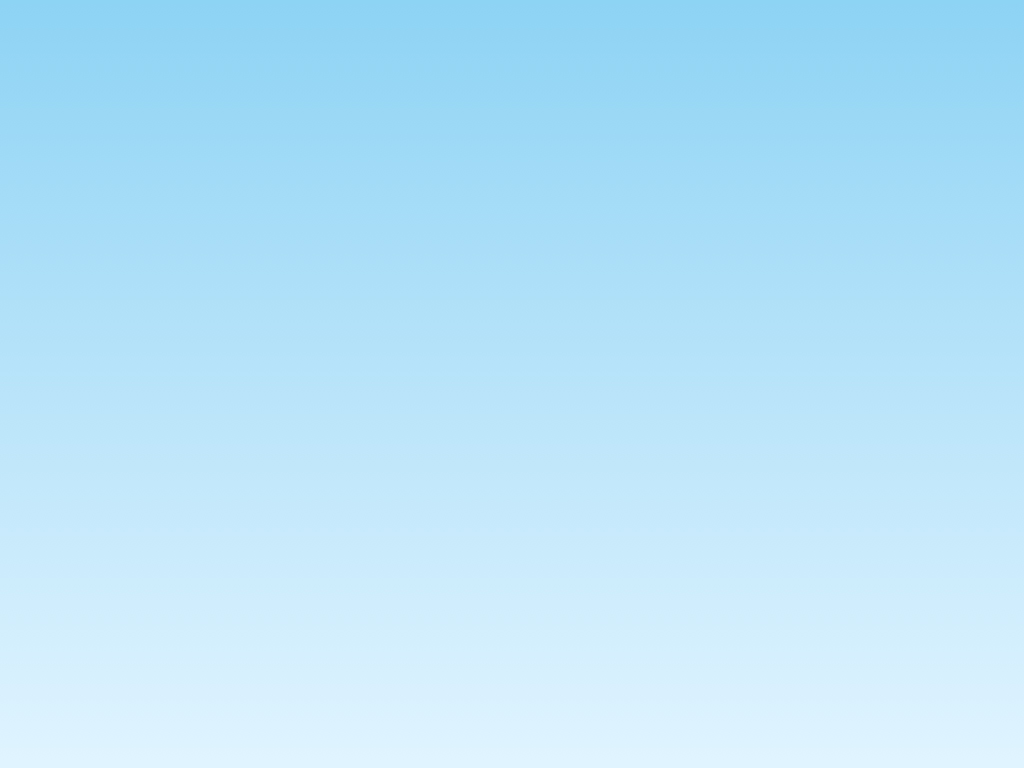 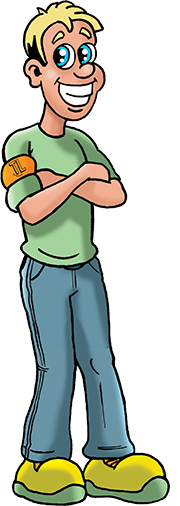 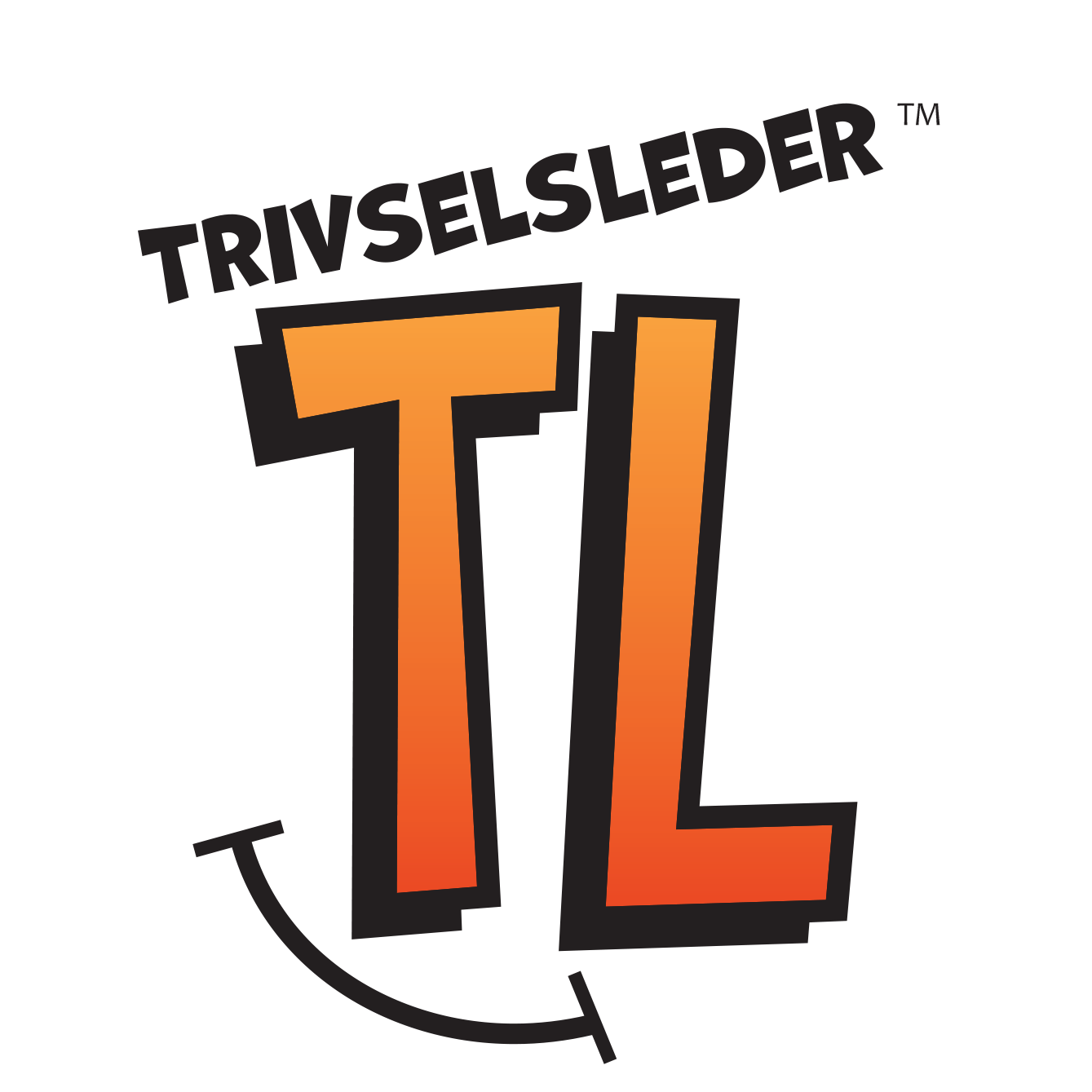 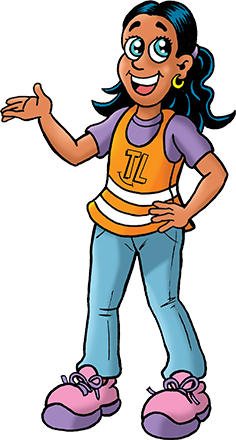 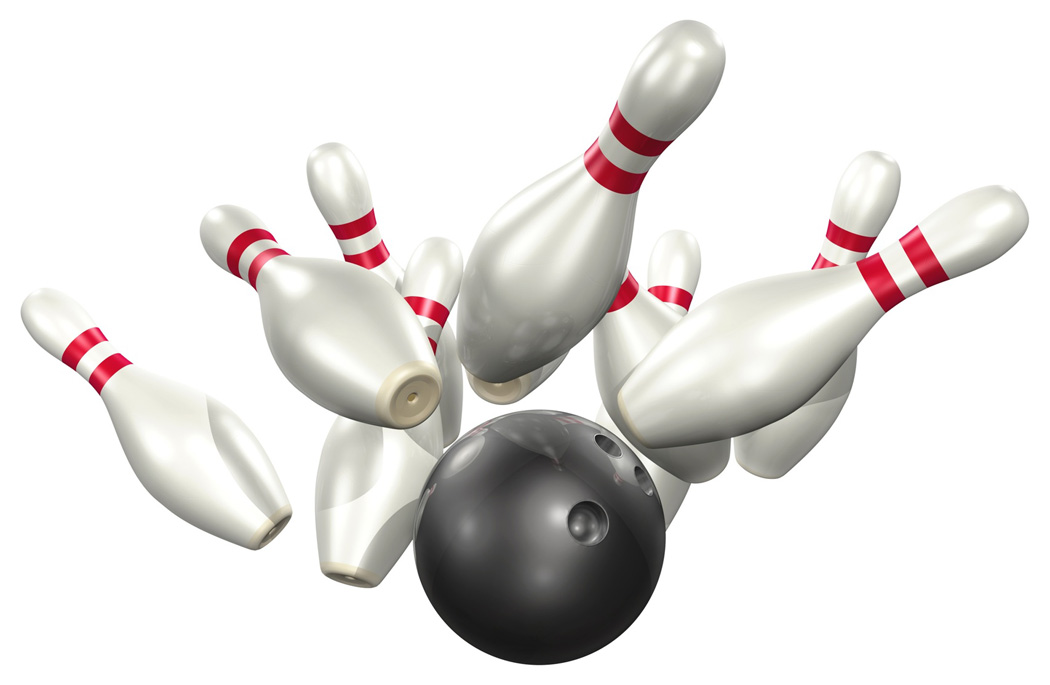 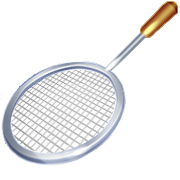 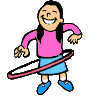 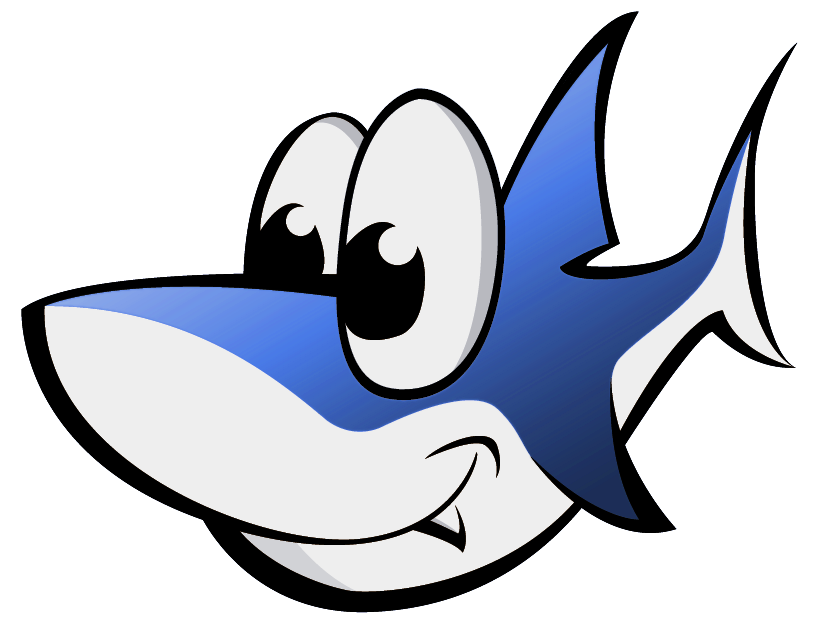 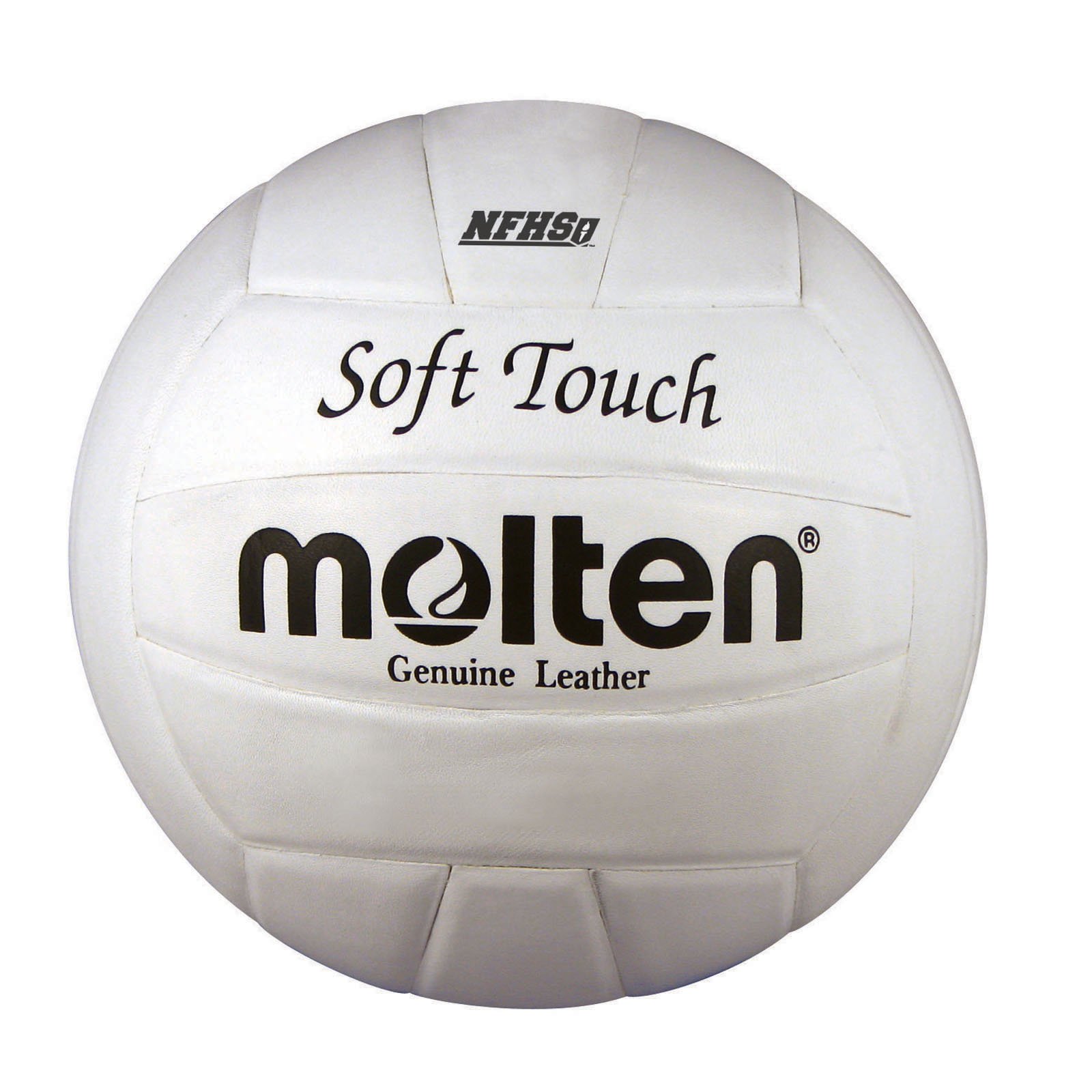 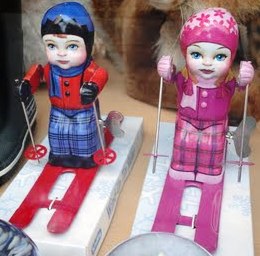 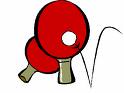 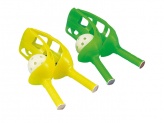 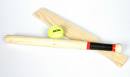 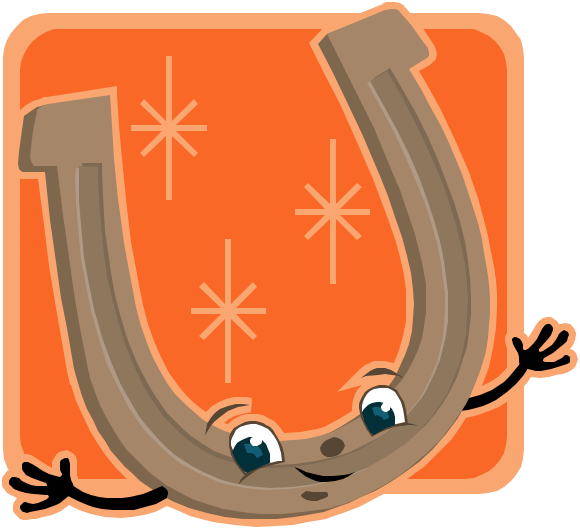 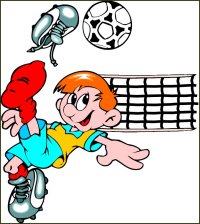 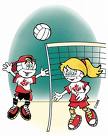 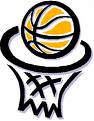 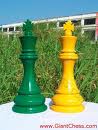 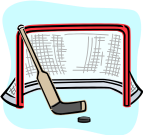 (fotballtennis)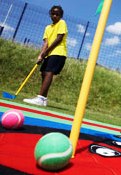 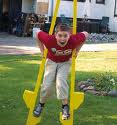 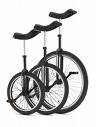 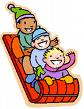 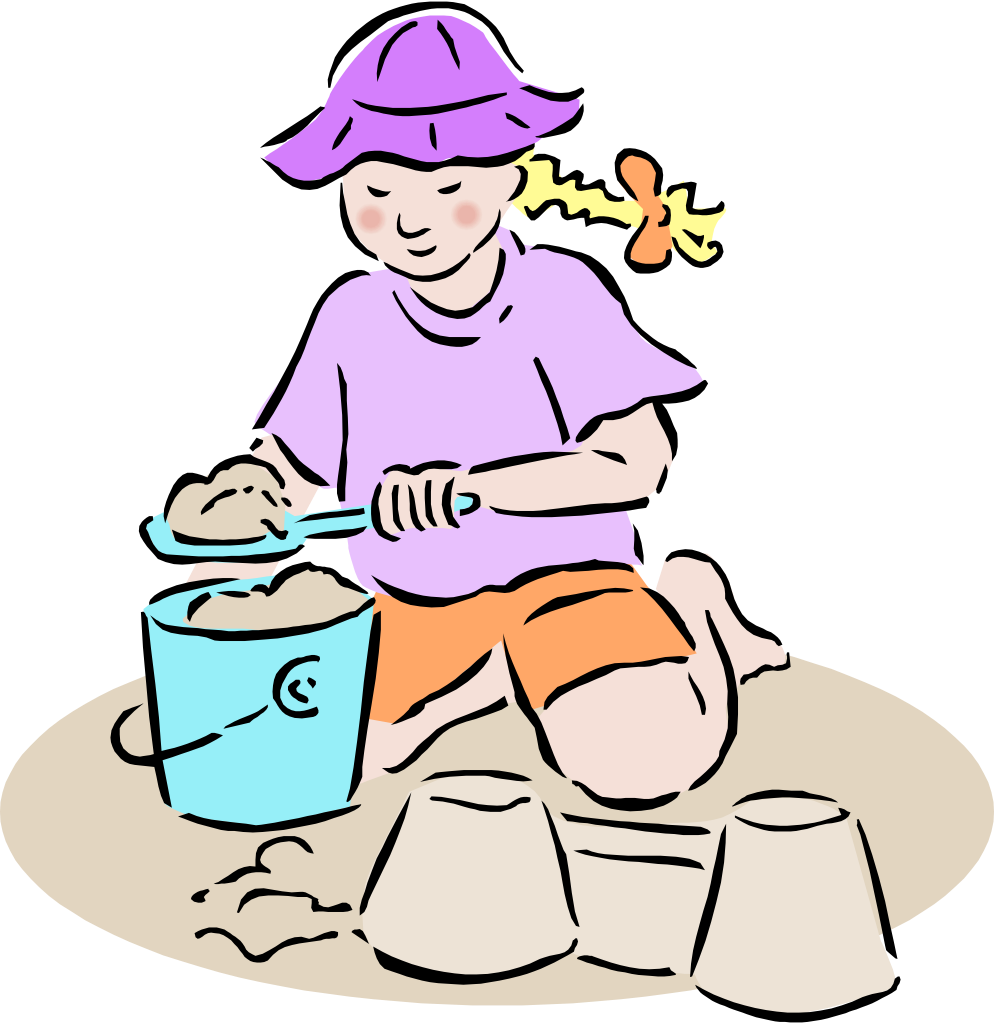 (trigolf)  